СРС № 2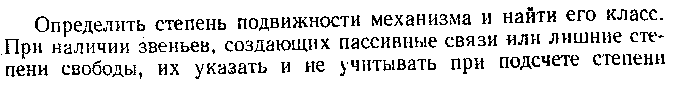 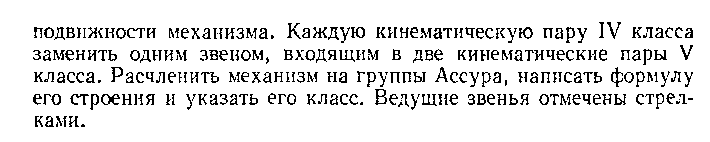 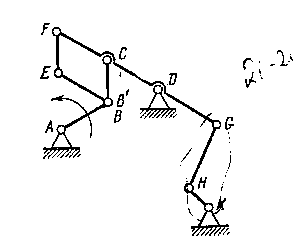 ВАРИАНТ №14